North Carolina Agricultural Education 
Student Beekeeping Grant 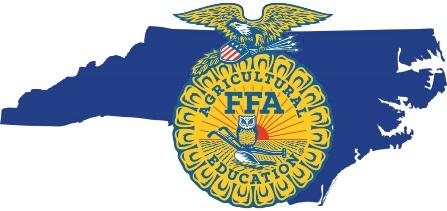 The Student Beekeeping Grant, established by NC State University, shall provide grants to create beekeeping programs for high school FFA chapters in North Carolina. Grant recipients are required to work with their local beekeeper’s association to administer the beekeeping program. The beekeeping program must be maintained for at least three years by the FFA chapter. The maximum amount of each grant is $1,500 and may be used for eligible expenses. 

Applications are due Thursday, April 7, 2022, by 5:00 pm EDT. Please submit completed applications to northcarolinaffa@gmail.com. Recipients will be notified by Monday, May 2, 2022.FFA Chapter Name: 	FFA Chapter Advisor:	 FFA Advisor Email:	FFA Chapter Mailing Address:	FFA Advisor Mobile Phone:	FFA Chapter Social Media Account(s):	County:	Local NC State Beekeeper Chapter:	Current Status: Describe what the FFA chapter is currently doing in regards to beekeeping. If nothing is currently being done, please indicate that accordingly. (100 words or less)Project Description: Please provide a concise and informative summary of the proposed project.  It should support the grant guidelines and include the details of the project over the next three years. (500 words or less)Project Budget: Please list how the chapter plans to spend the grant funds.  Estimates are acceptable. Also include the total estimated hours to be donated/volunteered by the local NC State Beekeeper Chapter for the three-year grant project period.Project Benefits: Please describe the desired learning outcomes for students. Describe how students will benefit and how this project has long-term benefits to the school and/or community. (500 words or less)Certifications
______________________________________________________________________________________FFA Advisor Signature								Date______________________________________________________________________________________Principal Signature								Date
______________________________________________________________________________________Local NC Beekeeper’s Association Representative Signature				DateNorth Carolina Agricultural Education 
Student Beekeeping Grant GuidelinesGrant GuidelinesHigh school FFA chapters in North Carolina are eligible to apply for the grant.The maximum amount of each grant is $1500.Up to $1500 per county is available to high school FFA chapters in that county.  Application scores will determine the grant funding distribution in each county.FFA chapters that receive the grant are required to maintain the beekeeping program for at least three years.  Grant recipients are required to work in conjunction with their local beekeeper’s association to establish and maintain the project.  The volunteer/donated hours provided by the local beekeeper’s association satisfies the matching requirements of the grant. Grant recipients are required to submit an annual report that summarizes the work accomplished.  This report is required annually for three years after the grant is awarded.Applications should be typed. Original signatures are required. The completed application document should be scanned and emailed to northcarolinaffa@gmail.com by 5:00 pm EDT on April 7, 2022.Eligible Grant ExpensesWoodenware and other materials necessary to house honey bee colonies, including hive bodies, supers, top and bottom boards, inner covers, and framesProtective gear and other equipment necessary for the practice of beekeepingQueens, honeybee packages, and nucleus coloniesEducational expenses for no more than two persons per grant - eligible educational expenses include registration and materials for a course designed to assist the participant to become a beekeeper certified by the North Carolina State Beekeepers Association Required Annual Grant Summary Each grant recipient is required to submit an annual report for three years after the grant is awarded.  The annual report should include the following components.A typed summary of the project and how the funds have been used (not to exceed one page). Please describe what the students learned and how the project benefited the school and community. A minimum of 2 pictures that showcase the project. Total amount of money earned from the project, if applicable.Total number of hours volunteered/donated by the local beekeeper’s association member(s).  The number of students earning beekeeping certifications.The grant summary is due annually on July 1 and should be emailed to northcarolinaffa@gmail.com.  For questions, contact: 
Joshua Bledsoe 
(919) 513-1205
jbbledso@ncsu.edu